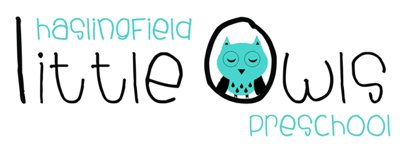 Week 10 Weekly Newsletter  19th November 2020 Dear Little Owls Families, This week… We have been celebrating Diwali, we had the coloured rice and chalks out and made the most beautiful patterns. The children also enjoyed stepping in the rice bare foot and sprinkling the rice onto their feet. We have loved the ring games this week, we played some games called ‘sandy boy/girl’ and ‘down by the river’ the children loved dancing with their friends. We also did some action songs, everyone enjoyed getting involved copying the actions.  Outside we played the ‘big bad wolf’ the children would run off and the wolf would shout ‘Little pigs’ and the children would run away laughing – this was so much fun, the children loved it and so did the adults! The children would take turns playing the big bad wolf, they huffed and puffed and pretended to blow the tree and playhouse down – because the children enjoyed this so much, we decided to play what’s the time Mr Wolf and Granny’s Footsteps.   Inside we explored some Loose parts. We had buttons, small tiles and jewellery boxes – the children really enjoyed this activity 😊 Next week... We are going to celebrating Thanksgiving 😊   Songs   Ring games  Action songs  Autumn songs  Please could your child bring in a vegetable for our soup next week, and some Apples for sharing in our celebration of Thanksgiving, this would be very much appreciated, thank you. 😊  Carrots, Onions or Celery 😊 Rainbow Rule... This week we have been practicing our ‘walking feet and indoor voices’.  Next week we will be focusing on ‘kind words and kind hands’ as part of Thanksgiving. Birthdays... On Tuesday we will be celebrating Maisie’s birthday when she turns 4! Fund Raising.... Lockdown Quiz 2.0 - Haslingfield School PTFA and Haslingfield Little Owls Lockdown Quiz 2.0  8pm Saturday 28th November 2020 Quiz masters Hannah and James Roberts are returning for another virtual quiz night on You Tube Live at 8pm. This event is aimed at adults and the theme is the 80s and 90s. Join as an individual, couple or a team (maximum of 6). Arrange your own team communications on an app such as Zoom or WhatsApp.  There is no fixed price for joining in but we are asking for a donation of whatever you can spare. Our aim is to raise £1000 for the PTFA and Haslingfield Little Owls. First prize is half a dozen bottles of wine (thank you Offord and Camp!) and a cash donation given to the charity of your choice. If you would like to join in please email haslingfieldpubquiz@gmail.com before 7pm with your team name and we will send you your picture quizzes and further information.  Everyone is welcome; friends, family, colleagues and grandparents, whether Haslingfield residents or not. Check out our Facebook event for more information https://www.facebook.com/events/702096233761235/ Tea Towel Orders Hopefully you have all receive the email for ordering the Little Owls tea towel, please let Julie know if you need a form printed out.  These really make great gifts for Christmas and at the same time raise funds for our Little Owls.  Orders need to be placed by 1st December to arrive in time for Christmas. Christmas Cards Our Christmas cards are available to purchase again, they will be put outside with an honesty box where you can pop in your payment.  Please adhere to social distancing when purchasing. Important information... Early Years Funding for 3- and 4-year olds Parent/Carer declaration forms for funding will be sent to all parents who’s child has turned 3 during this term over the next couple of weeks. Early Years Funding for 2-year olds If you have a 2-year-old it is worth checking to see if you are eligible for free childcare, please click on the link below which will take you to the page where you can apply. https://www.cambridgeshire.gov.uk/residents/children-and-families/childcare-and-early-learning/free-childcare-for-2-year-olds Little Owls Older Siblings Vodafone are offering free data SIMs for up 250,000 school children this winter.  Click on the link below that will take you to their website where you will find out how to register. https://www.vodafone.co.uk/mobile/pay-as-you-go-plans/schools-connected Dates for your Diary  Saturday 28th November: Lockdown Quiz 2.0 @ 8pm  Saturday 5th December: Methodist Church Christmas Market Last Day of Term: Wednesday 16th December 2020 We hope you have a lovely weekend, and we look forward to seeing you next week. Best wishes from  Abby, Caroline, Charlotte, Julie, Laura, Lucy and Sobia The Little Owls Team  07704 908109  